РЕШЕНИЕО протесте прокурора города Петропавловска-Камчатского от 30.10.2019 № 7/8-2019 (пк 428047) на Решение Городской Думы Петропавловск-Камчатского городского округа от 06.05.2013 № 57-нд «О порядке назначения и выплаты пенсии за выслугу лет лицам, замещавшим должности муниципальной службы в Петропавловск-Камчатском городском округе» в частиРассмотрев протест прокурора города Петропавловска-Камчатского от 30.10.2019 № 7/8-2019 (пк 428047) на Решение Городской Думы Петропавловск-Камчатского городского округа от 06.05.2013 № 57-нд «О порядке назначения и выплаты пенсии за выслугу лет лицам, замещавшим должности муниципальной службы в Петропавловск-Камчатском городском округе» в части, в соответствии со статьями 60, 69 Решения Городской Думы Петропавловск-Камчатского городского округа от 13.07.2018 № 82-нд «О Регламенте Городской Думы Петропавловск-Камчатского городского округа» Городская Дума Петропавловск-Камчатского городского округаРЕШИЛА:1. Протест прокурора города Петропавловска-Камчатского от 30.10.2019 № 7/8-2019 (пк 428047) на Решение Городской Думы Петропавловск-Камчатского городского округа от 06.05.2013 № 57-нд «О порядке назначения и выплаты пенсии за выслугу лет лицам, замещавшим должности муниципальной службы в Петропавловск-Камчатском городском округе» в части удовлетворить.2. Создать рабочую группу по разработке проекта решения Городской Думы Петропавловск-Камчатского городского округа «О внесении изменений в Решение Городской Думы Петропавловск-Камчатского городского округа от 06.05.2013 № 57-нд «О порядке назначения и выплаты пенсии за выслугу лет лицам, замещавшим должности муниципальной службы в Петропавловск-Камчатском городском округе» (далее – рабочая группа) в следующем составе:3. Рабочей группе разработать указанный в пункте 2 настоящего решения проект решения и представить его председателю Городской Думы Петропавловск-Камчатского городского округа для внесения на рассмотрение очередной сессии Городской Думы Петропавловск-Камчатского городского округа.4. Председателю Городской Думы Петропавловск-Камчатского городского округа направить прокурору города Петропавловска-Камчатского сообщение об итогах рассмотрения протеста прокурора города Петропавловска-Камчатского от 30.10.2019 № 7/8-2019 (пк 428047) на Решение Городской Думы Петропавловск-Камчатского городского округа от 06.05.2013 № 57-нд «О порядке назначения и выплаты пенсии за выслугу лет лицам, замещавшим должности муниципальной службы в Петропавловск-Камчатском городском округе» в части. Председатель Городской ДумыПетропавловск-Камчатского городского округа				            		           Г.В. Монахова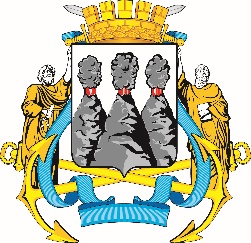 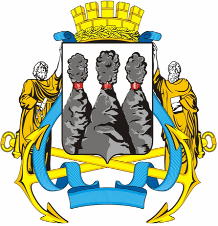 ГОРОДСКАЯ ДУМАПЕТРОПАВЛОВСК-КАМЧАТСКОГО ГОРОДСКОГО ОКРУГАот 27.11.2019 № 575-р25-я (внеочередная) сессияг.Петропавловск-Камчатскийпредседатель рабочей группы:председатель рабочей группы:председатель рабочей группы:председатель рабочей группы:Шайгородский Г.А.Шайгородский Г.А.-заместитель Главы администрации Петропавловск-Камчатского городского округа – начальник Управления образования администрации Петропавловск-Камчатского городского округа;заместитель председателя рабочей группы:заместитель председателя рабочей группы:заместитель председателя рабочей группы:заместитель председателя рабочей группы:Франциус Н.В.--заместитель начальника Управления образования администрации Петропавловск-Камчатского городского округа;секретарь рабочей группы: секретарь рабочей группы: секретарь рабочей группы: секретарь рабочей группы: Ермолаева И.В.--начальник отдела по предоставлению социальных услуг Управления образования администрации Петропавловск-Камчатского городского округа;члены рабочей группы:члены рабочей группы:члены рабочей группы:члены рабочей группы:Воровский А.В.--заместитель председателя Городской Думы Петропавловск-Камчатского городского округа, председатель Комитета по местному самоуправлению и социальной политике;Гаспарян А.А.--заместитель начальника правового отдела Управления делами администрации Петропавловск-Камчатского городского округа;Мелехина Т.В.--депутат Городской Думы Петропавловск-Камчатского городского округа по единому муниципальному избирательному округу;Реук Л.В.--советник юридического отдела управления организационно-правового обеспечения работы аппарата Городской Думы Петропавловск-Камчатского городского округа;Чубкова О.С.--заместитель Главы администрации Петропавловск-Камчатского городского округа – руководитель Управления финансов администрации Петропавловск-Камчатского городского округа.